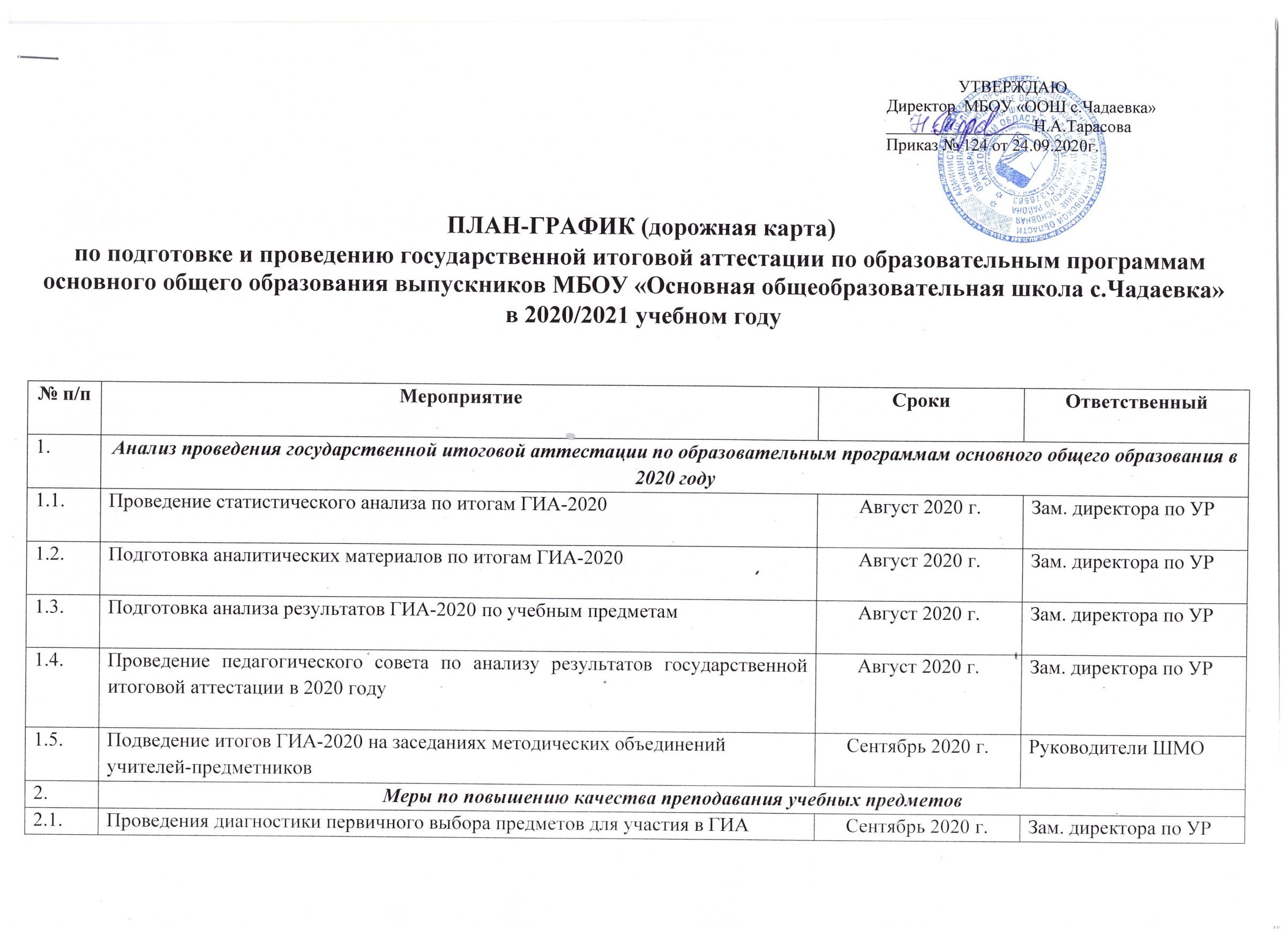 2.2.Участие в методических  семинарах, консультациях , курсах  повышения квалификации по подготовке к государственной итоговой ситуации  в СОИРОВ течение 2020 –2021 учебного годаАдминистрация школы2.3.Проведение родительских собраний и классных часов для обучающихся 9 класса по вопросам организации ГИА в текущем учебном годуСентябрь 2020 г.Зам. директора по УР2.4.Формирование состава обучающихся, требующих особого внимания («группа риска») по подготовке к ГИАСентябрь – октябрь 2020 г.Зам. директора по УР, педагог-психолог2.5.Организация участия обучающихся 9 класса в региональных проверочных работах по математикеДекабрь2020 г.,март 2021 г.Зам. директора по УР2.6.Организация подготовки обучающихся 9 класса  к итоговому собеседованию по русскому языкуСентябрь 2020 г. – январь  2021 г.Зам. директора по УР, учитель русского языка и литературы2.7.Участие в обучающих вебинарах специалистов-тьютеров по итоговому собеседованию по русскому языкуОктябрь 2020 г.Зам. директора по УР2.8.Проведение диагностических работ по математике, русскому языку и в 9 классеВ течение 2020 /2021 учебного годаЗам. директора по УР, руководители МО2.9.Проведение тренировочных диагностических работ по предметам по выбору в 9 классеОктябрь 2020 г.,февраль,апрель  2021 г.Зам. директора по УР, руководители МО2.10.Административные  срезы   знаний обучающихся 9 классов  по русскому языку, математике, химии, физике, биологии   Декабрь 2020 г.Администрация школы2.11.Проведение мониторинга качества знаний обучающихся 9  класса  по учебным предметамФевраль 2021 г.Администрация школы2.12.Подготовка  к ОГЭ . Консультация по математике Каждый четверг 2020/2021 учебного года Учитель математики 2.13.Подготовка к ОГЭ.   Консультация по обществознанию Каждая пятница  2020/2021 уч. годаУчитель обществознания2.14. Подготовка к ОГЭ.  Консультация по информатике Каждый вторник 2020/2021 уч.годаУчитель информатики 2.15.Подготовка к ОГЭ. Консультация  по русскому языку Каждый понедельник  2020/2021 уч. годаУчитель русского языка2.16.Контроль за подготовкой к проведению ГИА в 2020/2021 уч.году в 9 классе  (посещение уроков, консультаций и т.д.).В течение 2020/2021 учебного годаАдминистрация школы2.17.Организация подготовки обучающихся 9 классе  МБОУ «ООШ с.Чадаевка» к государственной итоговой аттестации в 2020/2021  учебном году  В течение 2020 /2021 учебного годаАдминистрация школы3.Разработка приказов по организации и проведению ГИА по образовательным программам основного общего образования в 2020/2021 учебном годуРазработка приказов по организации и проведению ГИА по образовательным программам основного общего образования в 2020/2021 учебном годуРазработка приказов по организации и проведению ГИА по образовательным программам основного общего образования в 2020/2021 учебном году3.1.Об организации подготовки и проведения государственной итоговой аттестации по образовательным программам основного общего образования в МБОУ «ООШ с.Чадаевка»  в 2020/2021  учебном году  Сентябрь 2020 г.Директор школы3.2.О назначении школьного координатора по организации и проведению государственной итоговой аттестации по образовательным программам основного общего  образования в 2020/2021 учебном годуСентябрь 2020 г.Директор школы3.3.Утверждение графика дополнительных занятий по подготовке обучающихся 9 класса  к  ГИА по русскому языку, математике, предметам по выбору в 2020/2021  учебном годуСентябрь 2020 г.Директор школы3.4.Об организации информирования участников ГИА по образовательным программам основного общего образования и их родителей (законных представителей) по вопросам организации и проведения ГИА по образовательным программам основного общего образования и итогового собеседования по русскому языку в 2020/2021 учебном годуСентябрь 2020 г.Директор школы3.5.Об организации и проведении диагностических работ по русскому языку, математике и  по предметам по выбору в 9 классе  в 2020/2021 учебном годуВ течение годаДиректор школы3.6.Об организации и проведении региональных проверочных работ по математике для обучающихся 9 класса в 2020 /2021 учебном годуОктябрь 2020 г.Директор школы3.7.Об участии в областном родительском собрании «Готовимся к экзаменам вместе» в 2020 /2021 учебном годуОктябрь, декабрь 2020 г., январь 2021 г.Директор школы3.8.Об организации и проведении итогового собеседования по русскому язык в 2020-2021 учебном годуЯнварь 2021 г.Директор школы3.9Участие в работе обучающих семинаров, заседаний РМО, круглых столов по организации подготовки и проведения ГИА в 2020 /2021 учебном годуВ течение годаДиректор школы4.Обучение лиц, привлекаемых к проведению ГИАОбучение лиц, привлекаемых к проведению ГИАОбучение лиц, привлекаемых к проведению ГИА4.1.Участие в семинарах для школьных координаторов по организации и проведению ГИА-9 в 2020 /2021 учебном годуВ течение годаЗам. директора по УР4.2.Консультации различных категорий участников ГИА-9В течение годаАдминистрация школы4.3.Участие в методических  семинарах, консультациях , курсах  повышения квалификации по подготовке к государственной итоговой ситуации  в СОИРОВ течение годаАдминистрация школы5.Мероприятия по организационному обеспечению проведения ГИА по образовательным программам основного общего образованияМероприятия по организационному обеспечению проведения ГИА по образовательным программам основного общего образованияМероприятия по организационному обеспечению проведения ГИА по образовательным программам основного общего образования5.1.Рассмотрение на совещании с педагогами школы вопросов о ходе подготовки к проведению ГИА в 2020/2021 учебном  годуВ течение годаЗам. директора по УР5.2.Организация работы телефона «горячей линии»Сентябрь 2020 г.Зам. директора по УР, координатор школьного сайта5.3.Предоставление статистической отчетности о количестве: - обучающихся 9  класса; - выпускников прошлых лет; - лиц с ограниченными возможностями здоровья, инвалидов и детей-инвалидовСентябрь 2020г.Зам. директора по УР5.4.Проведение ГИА по программам основного общего образования по расписанию, утвержденному приказом Министерства образования и науки РФМарт-апрель, май, июль 2020 г., сентябрь 2021г.Зам. директора по УР5.5.Проведение итогового собеседования по русскому языку по утвержденному расписаниюФевраль, март, май 2021 г.Зам. директора по УР6.Мероприятия по психологическому сопровождению ГИАМероприятия по психологическому сопровождению ГИАМероприятия по психологическому сопровождению ГИА6.1.Проведение мероприятий по оказанию помощи обучающимся, направленных на повышение стрессоустойчивости детей в период сдачи ГИАСентябрь-декабрь 2020 г.Ответственный за работу психолога6.2.Распространение рекомендаций для родителей и педагогов по профилактике экзаменационного стресса обучающихся В течение годаОтветственный за работу психолога6.3.Консультирование участников образовательного процесса по вопросам психологической подготовки обучающихся к ГИА, нормализации эмоционального состояния детей в период подготовки и сдачи экзаменов (по запросам родителей, педагогов, обучающихся)В течение годаОтветственный за работу психолога7.Мероприятия по информационному сопровождению ГИАМероприятия по информационному сопровождению ГИАМероприятия по информационному сопровождению ГИА7.1.Информационное наполнение сайта школы по вопросам организации подготовки и проведения ГИАВ течение годаШкольный координатор сайта7.2.Участие в проведении муниципальных совещаний по вопросам подготовки и проведения ГИА для руководителей ОО, школьных координаторов ГИАВ течение годаДиректор школы, зам. директора по УР7.3.Организация консультационной поддержки участников ГИАВ течение годаЗам. директора по УР, учителя-предметники, классные руководители7.4.Участие в  муниципальных родительских  собраниях, видеоконференциях  по подготовке и проведению государственной итоговой аттестации в 2021 годуВ течение годаЗам. директора по УР7.5.Оформление информационных стендов по процедуре ГИА в 2021 году, размещение соответствующей информации на школьном сайтеВ течение годаЗам. директора по УР